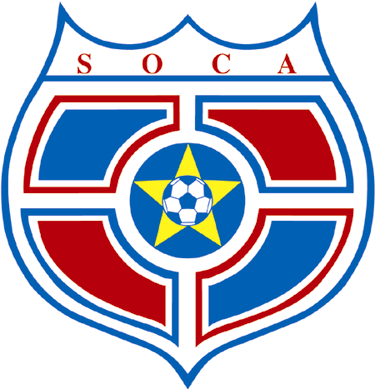 THE SOCA 2019FROSTBITE TOURNAMENTSOCA’s Recreation Soccer TournamentNovember 23rd & 24th, 2019CHARLOTTESVILLE, VA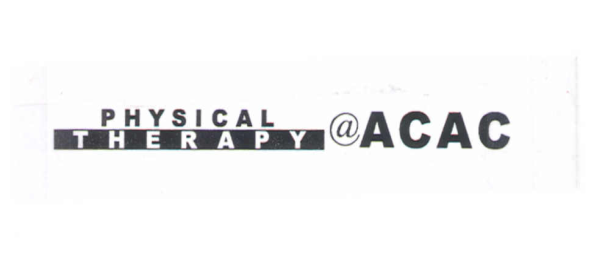 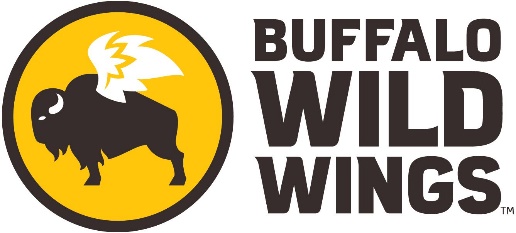 HONOR THE GAMEThrough Positive PlayByFollowing the Laws of the GameRespecting OpponentsRespecting RefereesRespecting TeammatesRespecting One’s SelfThe Double-Goal Coach by Jim ThompsonTHE ANNUAL SOCA RECREATIONAL PROGRAM FROSTBITE TOURNAMENTTOURNAMENT RULESThe tournament will be held over the weekend of November 23rd and November 24th, 2019.  The standard rules for SOCA Recreational Program play will prevail except as specifically amended herein, for the tournament.In the event of inclement weather prior to the start of the tournament we will have to cancel before starting, full refunds will be returned.  Cancellation during the tournament will result in prorated refunds.  Withdrawal during the tournament or expulsion of any team will result in no refund.PURPOSEThe Frostbite Tournament is conducted for the enjoyment of the players. SOCA’s goal is to provide recreational players the opportunity to showcase their skills and experience a tournament setting.  Players, coaches, and spectators are encouraged to enjoy the fun and challenge of the tournament format.  The tournament is intended to be a safe, fun and developmentally challenging experience for all participants.Participating teams and spectators are expected to exhibit the highest standards of sportsmanship.  If, in the opinion of the Tournament Director, the conduct of a team, its coaches, or supporters does not meet these expectations, that team may be prevented from participating further in the tournament.  There will be no refunds in the event of such an expulsion.GENERAL INFORMATIONLOCATIONS:The Tournament will be played at the SOCA-ACAC South Fork Soccer Park, Darden Towe Park, and/or other facilities in Charlottesville, Va.  Please review the Tournament page for directions to the fields.REFEREE AND ASSISTANT REFEREES:For this tournament, a three official system will be used for all matches, other than U-10 matches.  For U-10 matches a center referee will be assigned, and each participating team must provide one volunteer linesman.  The volunteer linesman will provide assistance on “out of bounds” only.  For all other matches a center referee and two assistant referees will be assigned.As per the Laws of the Game, the referee’s authority commences upon his/her arrival at the field of play.  All decisions of the referee are final and binding. There are no protests and no appeals.TOURNAMENT DIRECTOR:The Tournament Director is the final authority on all matters pertaining to the tournament.  All decisions are final.  There are no protests and no appeals.  The Tournament Director may appoint duly authorized persons to assist with tournament operations at various fields and venues.SCHEDULING:All teams are obligated to play all games as scheduled.  NO scheduling changes will be made, except as indicated by the Tournament Director.  Failure to play any game as scheduled will result in a forfeit of the scheduled match, by the team unable to fulfill their obligation.  A team that forfeits a match will not be eligible to advance to semi-final or final matches of the tournament.All matches will begin on time.  There is no grace period.  All teams are expected to report to the proper playing field a minimum of 15 minutes prior to the scheduled start of their match for warm-up and roster verification.  Any team unable to field the minimum (7 for 11v11 matches, 6 for 9v9 & 4 for 7v7 matches) allowable players at the appointed start time will forfeit the match.  The referee shall determine a team’s preparedness at the scheduled start time.  Forfeiture shall be declared to the teams’ coaches and reported to the Tournament Director.FORMAT:Age groupings and division alignments are provided, attached.  All teams are guaranteed a minimum of three games.  	Division standings will be decided upon the following basis:  			Win	=   3 points			Tie	=   1 point			Loss	=   0 pointsTies in placement among divisional opponents will be broken according to the rules listed below.PLAYING TIME:The requirement for each player to participate in at least one half of every match applies.  Teams failing to comply with the spirit of this policy will face possible forfeiture of matches.TEAM SIZE:All teams participating in the tournament are expected to field full teams.  The standard Recreational Program procedure of “playing down” to keep both teams at even numbers at the start of games will be waived for the tournament.  Any team unable to start a match with a full complement of players is nonetheless expected to play, realizing they will be playing shorthanded.ELIGIBILITY:Only current SOCA registered Recreational players may participate in the tournament.  These players may play only for the team to which they have been assigned by SOCA.  Official SOCA rosters shall determine the eligible players for each team.  A maximum of five guest players are permitted on each team.  Guest players must be officially registered to a SOCA Recreation team for the current season.  All players must have been registered prior to the tournament application deadline.The Tournament Director, Field Marshals and Match Officials have the authority to verify the identification of all eligible players prior to the start of each match.  Participation of unregistered players will result in forfeit of any games in which they participated.FORFEIT:Any team forfeiting a match shall be declared the loser by a score of 3-0.SEPARATION OF TEAMS AND SPECTATORS:Teams and spectators shall occupy opposite sidelines at each match. The “team” and “spectator” side of each field is designated in the enclosed field location map.  Players and coaches only are permitted onto the “team” side of the field.GAME TIE BREAKING PROCEDURES:All preliminary round matches ending in a tie at the end of regulation play, shall remain as ties. In semi-final and final matches only the following shall apply: if teams are tied at the end of regulation time, two five minute “Golden Goal” overtime periods will be played.  The first team to score, regardless of time remaining, wins.  There will be a two-minute break between overtime periods.  Teams switch ends following the interval.  If the game remains tied at the end of the second period, the winner will be determined using FIFA Kicks from the penalty mark procedures.  Only players on the field at the conclusion of the second overtime period will be permitted to participate in the kicks.  GROUP STANDINGS TIE-BREAKING PROCEDURES:Fewest penalty points in all games played.  Yellow card = 1 point, red card = 2 points.  Results of head-to-head competition. (Disregard if more than two teams are tied. Reinstate procedure when back to two teams.)Goal differential in all preliminary games. Maximum 4 goal differential per game. Least goals allowed in all preliminary games.Most goals scored in all preliminary games regardless of goal differential.If both teams are still tied after steps 1-5, both teams will proceed to an available field, at a time and place determined by the Tournament Director.  Here, a FIFA kicks from the penalty mark procedure will be followed to determine a winner. In instances where ties must be broken to determine seeding but the result does not have a direct impact on the division championship, a coin flip by the Tournament Director will be substituted for step #6.If a three-way tie exists, the tie-breaking rules will be followed in order until one team is determined to be the higher seed.  A two-way tie between the two remaining teams will be decided beginning at step 1.HOME TEAM:The home team is listed first in the schedule.  The home team shall provide the game ball.  In the event that both teams in a match are wearing the same color, the home team shall wear pinnies provided by SOCA.AWARDS:Awards will be provided to the first and second place team in each age group.  Awards will be presented at Tournament HQ.THE LAWS OF THE GAMEAll matches shall be played in accordance with FIFA/USYSA Laws except as specifically modified herein.LAW I - THE FIELD:U-10 shall play on approximately 60x40-yard fields & U-12 shall play on approximately 80x55-yard fields. U-15 & U-19 shall play on fields meeting FIFA minimum standards for full-sized fields.LAW II - THE BALL:U-10 and U-12: size 4.	U-15 through U-19: size 5.LAW III - NUMBER OF PLAYERS:	U-10:  7v7, U-12:  9v9	U-15 & U-19: 11v11.	Unlimited substitution will be allowed, with the permission of the referee, at the following times:By either team, after a goal has been scored.By either team, prior to a goal kick.By either team, when the referee stops the match for an injury.By either team at half time.By either team at the start of an overtime period.By the team in possession of the ball, prior to a throw-in.Upon the issuance of a caution (yellow card), for the cautioned player only.  Any player receiving a caution (yellow card) must be substituted, and may re-enter the game at the next legal opportunity.All substitutes shall inform the assistant referee that they wish to enter the game.  All substitutions shall take place at the halfway line.  The assistant referee will signal the referee that substitutes wish to enter at the first opportunity and that the substitutes are entitled to enter the game.  Players may only enter the field at the signal of the referee.  Play of the game will not be interrupted to allow for substitutes to enter the game who have not first informed the assistant referee that they wish to enter the game.  LAW IV - PLAYERS’ EQUIPMENT:All players shall wear their current SOCA issued uniforms.  In the event of teams wearing the same colors, SOCA will provide pinnies to be worn by the “home” team. All players shall wear shin guards.  Players will not be allowed to play if they are wearing anything dangerous to themselves or to other players, such as jewelry.  The taping of earrings is not permitted.  Eyeglass hinges must be covered.  Children with orthodontic appliances on their teeth are encouraged to wear a mouth guard at all times when playing.  As always, the referee has final discretion concerning what is permissible on the field of play.LAW VII - DURATION OF THE GAME:	Due to the tight schedule, all games will begin on time, as scheduled.	U-10:  two 25 minute halves, 5 minute interval.	U-12:  two 30 minute halves, 5 minute interval.	U-15:  two 35 minute halves, 5 minute interval.	U-19:  two 40 minute halves, 5 minute interval.The game clock will be the sole responsibility of the referee and will run continuously.  There will be no added time for substitutions or injuries unless a rescue squad must be summoned to move an injured player.  The Tournament Director will determine whether or not matches shall be stopped because of dangerous weather conditions.  If such a decision is made, it will apply to all matches.  If the first half of any match has been completed at the time tournament play has been suspended, the score of the match shall stand as the final score.  If the first half of a match has not been completed, the match result may stand, or the match may be resumed, starting with the second half kick-off, at a time to be determined by the Tournament Director.  LAW XI - OFFSIDES:There is no off-side infraction for U-10 divisions.LAW XII - FOULS AND MISCONDUCT:Any player ejected (red card) from a match shall not be allowed to participate in his/her team’s next scheduled match.  Any coach who is ejected will not be allowed to participate further in the tournament.Any player or coach who receives three yellow cards during the tournament will not be allowed to participate in their team’s next scheduled match.It is the responsibility of the coach to hold out players who are suspended from a game.  The use of a suspended player will result in the forfeiture of that match and disqualification of the team from further participation in the tournament.Coaches are responsible for the behavior of their players and their supporters.   No player, coach, or spectator shall enter the field of play regardless of the circumstances, unless that person has been given permission to enter the field by the referee.Any instance of a red card being issued after the end of regulation play, or as a result of physical assault, or for an incident involving serious foul play or violent conduct, is subject to review by the Tournament Director and the SOCA Conduct Committee.  Such action may result in a more strenuous penalty than the standard punishments that result from a red card.RECREATIONAL PROGRAM EXCEPTIONS AND ADDITIONS TO FIFA LAWSFor the U-10 division:There is no off-side offense.No Heading Rule is in effect.The result of an intentional head ball is an indirect kick for the other team. The result of an unintentional head ball will result in a drop-ball restart.Referees may ask for a player to leave the game to be evaluated for concussion symptoms.No Punting Rule is in effect.Goalkeepers will not be allowed to punt or drop-kick the ball.If a Goalkeeper punts the ball the restart will be an indirect free kick from the spot that the Goalkeeper had made the offense.A Build-Out Line will be in effect.When the Goal Keeper has possession of the ball, the opposing team will need to retreat back behind the dotted line, referred to as the Build Out line. (See image below).When the ball is put into play, the opposing team will be allowed to attack.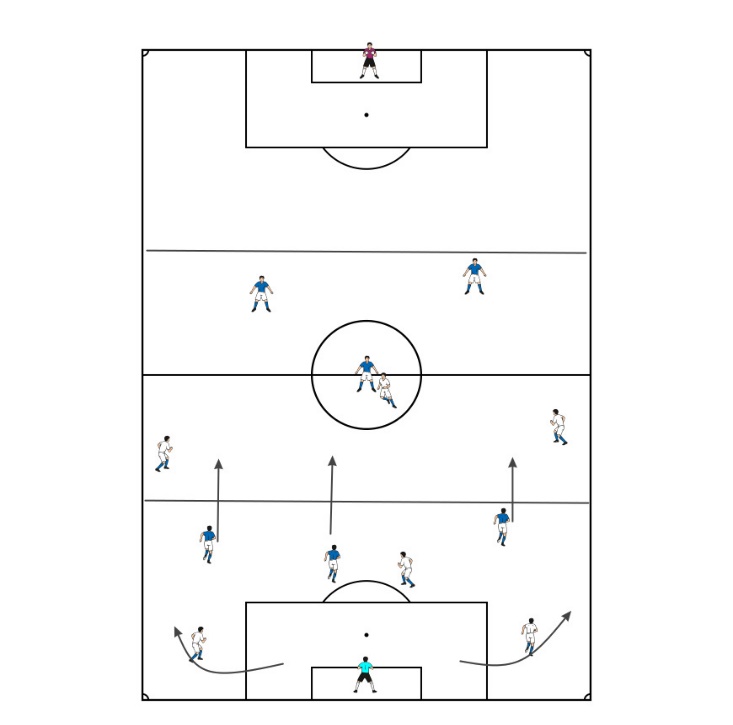 ADDITIONAL TOURNAMENT PROCEDURES1.  Coaches are required to sign the official game card at the conclusion of each match.  Signed game cards will certify the result.  Referees shall provide the game cards for signing at the match conclusion.  Signed game cards are returned to the referee.  The referee must submit the game cards to the Tournament Director in a timely manner.2.  Referees will begin the game clock at the scheduled start time.  Matches must begin on time, as scheduled.  There is no leniency for late starts.3.  Pairings for the second day of competition will be posted on the “Tournament Page” of www.SOCAspot.org and on the SOCA Weather Line, at 817-7246.4.  Please clean up the area around each soccer field at the end of every match.  Dispose of trash properly.  Please help to maintain a proper tournament environment at the competition site.GOOD LUCK TO ALL!  HAVE A GREAT TOURNAMENT!PROCEDURE FOR TAKING KICKS FROM THE PENALTY MARK The referee chooses the goal at which the kicks will be takenThe referee tosses a coin and the team whose captain wins the toss decides whether to take the first or second kickThe referee keeps a record of the kicks being takenSubject to the conditions explained below, both teams take five kicksIf, before both teams have taken five kicks, one has scored more goals than other could score, even if it were to complete its five kicks, no more kicks are takenIf, after both teams have taken five kicks, both have scored the same number of goals, or have not scored any goals, kicks continue to be taken in the same order until one team has scored a goal more than the other from the same number of kicksA goalkeeper who is injured while kicks are being taken from the penalty mark and is unable to continue as goalkeeper may be replaced by a named substitute provided his team has not used the maximum number of substitutes permitted under the competition rulesWith the exception of the foregoing case, only players who are on the field of play at the end of the match, which includes extra time where appropriate, are allowed to take kicks from the penalty markEach kick is taken by a different player and all eligible players must take a kick before any player can take a second kickAn eligible player may change places with the goalkeeper at any time when kicks from the penalty mark are being takenOnly the eligible players and match officials are permitted to remain on the field of play when kicks from the penalty mark are being takenAll players, except the player taking the kick and the two goalkeepers, must remain within the centre circleThe goalkeeper who is the team-mate of the kicker must remain on the field of play, outside the penalty area in which the kicks are being taken, on the goal line where it meets the penalty area boundary lineUnless otherwise stated, the relevant Laws of the Game and International F. A. Board.  Decisions apply when kicks from the penalty mark are being takenWhen a team finishes the match with a greater number of players than their opponents, they shall reduce their numbers to equate with that of their opponents and inform the referee of the name and number of each player excluded.  The team captain has this responsibility.Before the start of kicks from the penalty mark the referee shall ensure that only an equal number of players from each team remain within the centre circle and they shall take the kicks.THE TAKING OF KICKS FROM THE PENALTY MARK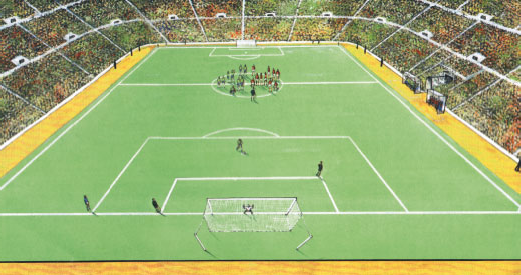 Copied from FIFA “Laws of the Game”Age Group Participants & Division Alignments(Team Number, Coach, and Team Color)U10 Girls Division	  (6 Teams)	Group ALC22		Andrea Trimble					Teal		LW21		Artie McDonough					RedLW23		Lael Killham & Elizabeth Higginbotham		Gold	Group BLM22		Shawn Gewirtz					Gold	LN23		Chris Dolinger & Mike Vanderweide		Teal	LW22		Doug Paige						OrangeU10 Boys Division	  (7 Teams)	C21		Clara Bullard						Red	I21		Scott Roth						Purple		I22		Adam Cohen						MaroonM23		Andrew Cox						Kelly GreenN24		Erik Boynton						Purple	W21		Chris Moore & Jason Duncan			Forest Green	W22		Steve Murphy					TealU12 Girls Division   (4 Teams)	ALS31 	Ed Grimm						Orange Crush	F30		Tim Peregoy						Navy Pride	F31		Pat Anderson & Rebecca Hill			Orange Dash	F37		Keith Harrington					Purple FlashU12 Boys Division	  (6 Teams)	Group AC32		Sonny Beale						Navy Blue			I31		Tom McMurdo					RedM31		David Lopez						Orange	Group BM32		Carlos Marrone					Gold	N32		Sam Haas						Forest Green	N33		Nathan King						TealU15 Girls Division  (4 Teams)	F40	 	Mark Schuster					Navy Pride	F41		Christa Gleaves					Orange Dash	F43		Drew Fleming					Yellow Spirit	F44		David Hawkins					Sky FCU15 Boys Division  (4 Teams)	AS41	 	Solomon Abah					Yellow	AW41		Kevin Cline						Orange	C41		Sonny Beale						Royal Blue	M41		Erick Ramirez					OrangeU19 High School Division_(5 Teams)C61		Pete Gorham						GoldC62		Franklin Bailey					Kelly GreenC63		Carlos Armengol					Forest GreenC64		Galen Staengl					Navy BlueW61		Dave Paulson					OrangeU10 Girls Division (6 Teams)Saturday   November 23     -     SFSP Field #1Sunday   November 24     -     SFSP Field #1Champion _______		Runner-Up _______Preliminary Round StandingsU10 Boys Division (7 Teams)C21		Red				N24		Purple	                I21		Purple			W21		Forest Green	I22		Maroon			W22		TealM23	 	Kelly GreenSaturday   November 23     -     SFSP FieldSunday   November 24     -      SFSP Field Champion _______		Runner-Up _______Preliminary Round StandingsU12 Girls Division (4 Teams)ALS31	Orange Crush		F31		Orange Flames	                F30		Navy Pride			F37		Purple Flash	 Saturday   November 23     -     CHS Grass FieldSunday   November 24     -     CHS Grass Field Champion _______		Runner-Up _______Preliminary Round StandingsU12 Boys Blue Division (6 Teams)Saturday   November 23     -     CHS Grass Field 1Sunday   November 24     -     CHS Grass Field 1Champion _______		Runner-Up _______Preliminary Round StandingsU15 Girls Division (4 Teams)F40		Navy Pride			F43		Yellow Spirit	                F41		Orange Crush		F44		Sky FC		 Saturday   November 23     -     SFSP FieldSunday   November 24     -     SFSP Field Champion _______		Runner-Up _______Preliminary Round StandingsU15 Boys Division (4 Teams)AS41		Yellow			C41		Royal Blue	                AW41	Orange			M41		Orange		 Saturday   November 23     -     SFSP FieldSunday   November 24     -     SFSP Field Champion _______		Runner-Up _______Preliminary Round StandingsU19 High School Division (5 Teams)C61		Gold				C64		Navy Blue	                C62		Kelly Green		W61		Orange		 C63		Forest GreenSaturday	November 23	-     CHS StadiumSunday	November 24	-     CHS Stadium(Winner Determined on Points)Champion _____		Runner-Up _____StandingsGroup AGroup AGroup BGroup BLC22TealLM22GoldLW21RedLN23TealLW23GoldLW22Orange9:00AMLW21RedvLC22Teal10:10AMLM22GoldvLW22Orange11:20AMLC22TealvLW23Gold12:30PMLW22OrangevLN23Teal1:40PMLW23GoldvLW21Red2:50PMLN23TealvLM22Gold9:00AM1st A*v2nd B*Semi Final 110:10AM1st B*v2nd A*Semi Final 211:20AM3rd A*v3rd B*12:30PMWinner SF 1*vWinner SF 2*FinalTeamWTLPTSPPGDGFGAPLACEGroup ALC22 TealLW21 RedLW23 GoldGroup BLM22 GoldLN23 TealLW22 Orange9:00AMC21RedvW22 TealField 410:10AMM23 KellyvW21 ForestField 411:20AMN24 PurplevI22 MaroonField 411:20AMI21 PurplevC21RedField 512:30PMI22 MaroonvM23 KellyField 51:40PMW22 TealvN24 PurpleField 51:40PMW21 ForestvI21 PurpleField 48:30AM#6v#7Field 49:40AM#1v#4Semi 1Field 410:50PM#2#3Semi 2Field 412:00PMWin #6 / #7v#5Field 41:10PMWin Semi 1vWin Semi 2FinalField 4TeamWTLPTSPPGDGFGAPLACEC21 RedI21 PurpleI22 MaroonM23 Kelly GreenN24 PurpleW21 Forest GreenW22 Teal9:00AMF37 PurplevF31 OrangeField 210:20AMF30 NavyvALS31 OrangeField 21:00PMALS31 OrangevF37 PurpleField 22:20PMF31 OrangevF30 NavyField 29:00AMF30 NavyvF37 PurpleField 210:20AMF31 OrangevALS31 OrangeField 21:50PM1stv2ndFinalField 2TeamWTLPTSPPGDGFGAPLACEASL31 OrangeF30 Navy PrideF31 Orange FlamesF37 Purple FlashGroup AGroup AGroup BGroup BC32Navy BlueM32GoldI31RedN32Forest GreenM31OrangeN33Teal8:00AMM31OrangevC32Navy9:20AMN32ForestvM32Gold10:40AMM31OrangevI31Red12:00PMM32GoldvN33Teal1:20PMI31RedvC32Navy2:40PMN33TealvN32Forest8:30AM1st A*v2nd B*Semi Final 19:50AM1st B*v2nd A*Semi Final 211:10AM3rd A*v3rd B*12:30PMWinner SF 1*vWinner SF 2*FinalTeamWTLPTSPPGDGFGAPLACEGroup AC32 Navy BlueI31 RedM31 OrangeGroup BM32 GoldN32 Forest GreenN33 Teal8:00AMF44   SkyvF41 OrangeField 29:30AMF43 YellowvF40 NavyField 212:30PMF40 NavyvF44   SkyField 22:00PMF41 OrangevF43 YellowField 28:30AMF43 YellowvF44   SkyField 210:00AMF41 OrangevF40 NavyField 21:15PM1stv2ndFinalField 2TeamWTLPTSPPGDGFGAPLACEF40 Navy PrideF41 Orange CrushF43 Yellow SpiritF44 Sky FC9:00AMAS41 YellowvM41 OrangeField 310:30AMC41 RoyalvAW41 OrangeField 31:30PMAW41 OrangevAS41 YellowField 33:00PMM41 OrangevC41 RoyalField 39:00AMAS41 YellowvC41 RoyalField 310:30AMM41 OrangevAW41 OrangeField 31:30PM1stv2ndFinalField 3TeamWTLPTSPPGDGFGAPLACEAS41 YellowAW41 OrangeC41 Royal BlueM41 Orange9:00AMC62 KellyvC63 Forest10:45AMW61 OrangevC61 Gold12:30PMC64 NavyvC62 Kelly2:15PMC63 ForestvW61 Orange4:00PMC61 GoldvC64 Navy8:00AMC64 NavyvC63 Forest9:45AMC61 GoldvC62 Kelly11:30AMW61 OrangevC64 Navy3:45PMC63 ForestvC61 Gold5:30PMC62 KellyvW61 OrangeTEAMWTLPTSPPGDGFGAPLACEC61 GoldC62 Kelly GreenC63 Forest GreenC64 Navy Blue W61 Orange